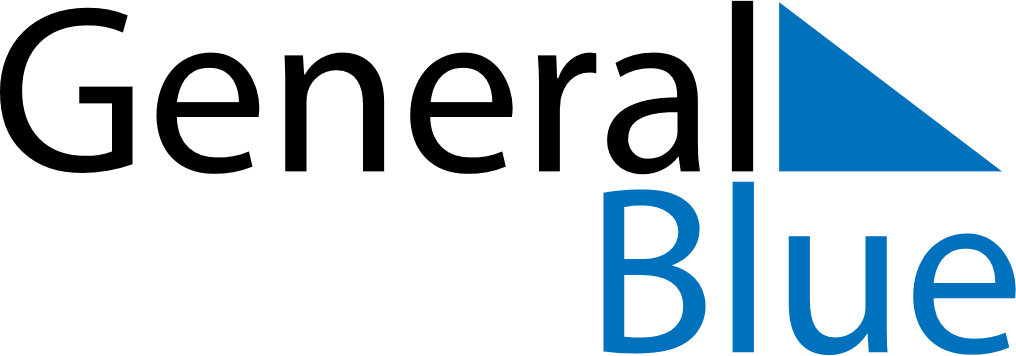 October 2027October 2027October 2027UkraineUkraineMONTUEWEDTHUFRISATSUN123Defenders of Ukraine Day45678910111213141516171819202122232425262728293031